Exit-Re entry Visa Application    ة        إستمارة طلب تمديد الخروج والعود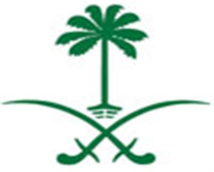 Stamp of Canadian AgentE#:  _________________201 Sussex Dr. Ottawa, ON, K1N 1K6 Canada. Telephone (613) 237-4100. Fax: (613) 237-0567.www.saudiembassy.caPhotoالصورةللإستعمال الرسميFor official Use   رقم التأشيرة: ____________مدّة التأشيرة: ____________للإستعمال الرسميFor official Use   رقم التأشيرة: ____________مدّة التأشيرة: ____________للإستعمال الرسميFor official Use   رقم التأشيرة: ____________مدّة التأشيرة: ____________للإستعمال الرسميFor official Use   رقم التأشيرة: ____________مدّة التأشيرة: ____________للإستعمال الرسميFor official Use   رقم التأشيرة: ____________مدّة التأشيرة: ____________للإستعمال الرسميFor official Use   رقم التأشيرة: ____________مدّة التأشيرة: ____________Full Name الإسم الكامل      Full Name الإسم الكامل      Date and Place of Birth           تاريخ ومكان الولادةDate and Place of Birth           تاريخ ومكان الولادةPresent Nationality           الجنسية الحالية                            Present Nationality           الجنسية الحالية                            Present Nationality           الجنسية الحالية                            Present Nationality           الجنسية الحالية                            Previous Nationality        الجنسية السابقة      Passport Number         رقم الجوازPassport Number         رقم الجوازPlace of Issue         مكان الإصدار Place of Issue         مكان الإصدار Place of Issue         مكان الإصدار Place of Issue         مكان الإصدار Place of Issue         مكان الإصدار Date of Issue                            تاريخ الإصدارDate of Issue                            تاريخ الإصدارValidity                    مدّة الصلاحيةValidity                    مدّة الصلاحيةValidity                    مدّة الصلاحيةValidity                    مدّة الصلاحيةValidity                    مدّة الصلاحيةReligion                     الديانة Religion                     الديانة Name of Sponsor                                                                          إسم الكفيلName of Sponsor                                                                          إسم الكفيلName of Sponsor                                                                          إسم الكفيلName of Sponsor                                                                          إسم الكفيلName of Sponsor                                                                          إسم الكفيلAddress,  and e-mail  in Canada  العنوان والبريد الإلكتروني في كنداAddress,  and e-mail  in Canada  العنوان والبريد الإلكتروني في كنداAddress,  and e-mail  in Canada  العنوان والبريد الإلكتروني في كنداAddress,  and e-mail  in Canada  العنوان والبريد الإلكتروني في كنداAddress,  and e-mail  in Canada  العنوان والبريد الإلكتروني في كنداTelephone Number in Canada  رقم التلفون في كنداTelephone Number in Canada  رقم التلفون في كنداAddress of Company or sponsor in Saudi Arabia      عنوان الكفيل في المملكة      Address of Company or sponsor in Saudi Arabia      عنوان الكفيل في المملكة      Address of Company or sponsor in Saudi Arabia      عنوان الكفيل في المملكة      Address of Company or sponsor in Saudi Arabia      عنوان الكفيل في المملكة      Address of Company or sponsor in Saudi Arabia      عنوان الكفيل في المملكة      Address of Company or sponsor in Saudi Arabia      عنوان الكفيل في المملكة      Address of Company or sponsor in Saudi Arabia      عنوان الكفيل في المملكة      Port of Departure from Saudi Arabiaمدينة الخروج من المملكة      Port of Departure from Saudi Arabiaمدينة الخروج من المملكة      Port of Departure from Saudi Arabiaمدينة الخروج من المملكة      Validity of Exit Re-entry visaمدّة صلاحية الخروج والعودة       Validity of Exit Re-entry visaمدّة صلاحية الخروج والعودة       Validity of Exit Re-entry visaمدّة صلاحية الخروج والعودة       Validity of Exit Re-entry visaمدّة صلاحية الخروج والعودة       Validity of Residency Permit (Iqama)     مدة صلاحية الإقامة       Validity of Residency Permit (Iqama)     مدة صلاحية الإقامة       Validity of Residency Permit (Iqama)     مدة صلاحية الإقامة       Validity of Residency Permit (Iqama)     مدة صلاحية الإقامة       Validity of Residency Permit (Iqama)     مدة صلاحية الإقامة       Validity of Residency Permit (Iqama)     مدة صلاحية الإقامة       Validity of Residency Permit (Iqama)     مدة صلاحية الإقامة       Date of last departure from Saudi Arabia   تاريج آخر خروج من المملكة                         Date of last departure from Saudi Arabia   تاريج آخر خروج من المملكة                         Date of last departure from Saudi Arabia   تاريج آخر خروج من المملكة                         Date of last departure from Saudi Arabia   تاريج آخر خروج من المملكة                         Date of Expected Arrival to Saudi Arabia  تاريخ الوصول المتوقّع إلى المملكة       Date of Expected Arrival to Saudi Arabia  تاريخ الوصول المتوقّع إلى المملكة       Date of Expected Arrival to Saudi Arabia  تاريخ الوصول المتوقّع إلى المملكة       Port of Entry in Saudi Arabia   مدينة الدخول إلى المملكة        Port of Entry in Saudi Arabia   مدينة الدخول إلى المملكة        Port of Entry in Saudi Arabia   مدينة الدخول إلى المملكة        Port of Entry in Saudi Arabia   مدينة الدخول إلى المملكة        Occupation  or relationship to sponsor  المهنة أو صلة القرابة                       Occupation  or relationship to sponsor  المهنة أو صلة القرابة                       Occupation  or relationship to sponsor  المهنة أو صلة القرابة                       I, the undersigned, hereby certify that:I agree to have my fingerprints taken and my Iris scannedAll the information provided is correct. I will abide by the laws of the Kingdom during the period of my stayI fully understand that alcohol, narcotics, pornographic materials and all types of religious and political activities are prohibited. I accept that if I violate the laws and regulations of the Kingdom of Saudi Arabia, I shall be subject to capital punishment.I, the undersigned, hereby certify that:I agree to have my fingerprints taken and my Iris scannedAll the information provided is correct. I will abide by the laws of the Kingdom during the period of my stayI fully understand that alcohol, narcotics, pornographic materials and all types of religious and political activities are prohibited. I accept that if I violate the laws and regulations of the Kingdom of Saudi Arabia, I shall be subject to capital punishment.I, the undersigned, hereby certify that:I agree to have my fingerprints taken and my Iris scannedAll the information provided is correct. I will abide by the laws of the Kingdom during the period of my stayI fully understand that alcohol, narcotics, pornographic materials and all types of religious and political activities are prohibited. I accept that if I violate the laws and regulations of the Kingdom of Saudi Arabia, I shall be subject to capital punishment.I, the undersigned, hereby certify that:I agree to have my fingerprints taken and my Iris scannedAll the information provided is correct. I will abide by the laws of the Kingdom during the period of my stayI fully understand that alcohol, narcotics, pornographic materials and all types of religious and political activities are prohibited. I accept that if I violate the laws and regulations of the Kingdom of Saudi Arabia, I shall be subject to capital punishment.أنا الموقع أدناه أوافق على أخذ بصمة الأصابع وقزحية العينأقر بأن كل المعلومات التي دونتها صحيحة وسأكون ملتزماً بقوانين المملكة أثناء فترة وجودي بها.أنا الموقع أدناه أوافق على أخذ بصمة الأصابع وقزحية العينأقر بأن كل المعلومات التي دونتها صحيحة وسأكون ملتزماً بقوانين المملكة أثناء فترة وجودي بها.أنا الموقع أدناه أوافق على أخذ بصمة الأصابع وقزحية العينأقر بأن كل المعلومات التي دونتها صحيحة وسأكون ملتزماً بقوانين المملكة أثناء فترة وجودي بها.Name:                                                             Signature:                                               Date: Name:                                                             Signature:                                               Date: Name:                                                             Signature:                                               Date: Name:                                                             Signature:                                               Date: Name:                                                             Signature:                                               Date: Name:                                                             Signature:                                               Date: Name:                                                             Signature:                                               Date: 